Типовой ПРОЕКТДоговор о закупках товаров г. Петропавловск                                                                                                             «____ » ________2017 г.АО «Петропавловский завод тяжелого машиностроения» (БИН 931240000210), именуемое в дальнейшем «Заказчик», в лице первого заместителя генерального директора Ковшова В.В., действующего на основании доверенности № 5 от 04.01.2017 г., с одной стороны,  и ____«____________»,(БИН                   ), именуемое  в  дальнейшем «Поставщик», в лице директора ______________________, действующего на основании ___________, с другой стороны, вместе именуемые «Стороны», в соответствии с Правилами закупок товаров, работ и услуг Акционерным обществом «Фонд национального благосостояния «Самрук-Қазына» и организациями пятьдесят и более процентов акций (долей участия) которых прямо или косвенно принадлежат АО «Самрук-Қазына» на праве собственности или доверительного управления, протоколом об итогах закупок способом запроса ценовых предложений с применением торгов на понижение ________ и приказом о закупках № _____ от «____» _________ 2017 года,  заключили настоящий Договор о закупках товаров (далее - Договор) о нижеследующем:  1. Предмет договора1.1.Поставщик обязуется поставить Заказчику Товар, в соответствии с условиями Договора и требованиями законодательства Республики Казахстан, а Заказчик обязуется принять и оплатить поставку Товара, выполненную надлежащим образом.1.2.Наименование, объем, количество, единица измерения Товара и его технические характеристики и комплектация указаны в Приложении № 1, являющемся неотъемлемой частью Договора.1.3.Поставляемый Товар должен быть новым, не ранее 2017 года выпуска и соответствовать применимым международным стандартам и стандартам Республики Казахстан, а также технической спецификации Договора.2. Количество, качество, порядок приёмки Товара2.1.  Количество, единицы измерения, наименование поставляемого Товара указано в Приложении № 1.     2.2.  Качество и комплектность поставляемого Товара должны полностью соответствовать требованиям нормативных документов (ГОСТ, ОСТ, СТ РК, ТУ, технический регламент и др.), действующих в Республике Казахстан, другим техническим  требованиям,  указанным  в  спецификации, применительно к каждому виду Товара и подтверждаться сертификатом соответствия, сертификатом качества и паспортом качества завода-изготовителя установленного образца, в котором отражается срок гарантии. 2.3. Приемка товара по количеству и качеству производится в соответствии со ст. 466 Гражданского кодекса РК и в части, не противоречащей действующему законодательству, Инструкциями о порядке приемки Товара производственно-технического назначения и товаров народного потребления по количеству и качеству, утвержденными постановлениями Госарбитража СССР от 15.06.1965 г. № П-6 и от 25.04.1966 г. № П-7 (с изменениями от 29.12.1973 г. и 14.11.1974 г.)        Заказчик по факту поставки согласованной партии товара проводит анализ на соответствие нормативно-технической документации, при положительном заключении и подписании акта приема-передачи товара производит окончательную оплату.2.4. Заказчик, которому передан товар ненадлежащего качества, вправе по своему выбору потребовать от Поставщика: 1) соразмерного уменьшения покупной цены; 2) безвозмездного устранения недостатков товара в разумный срок; 3) возмещения своих расходов на устранение недостатков товара; 4) замены товара ненадлежащего качества на товар, соответствующий договору; 5) отказа от исполнения договора и возврата уплаченной за товар денежной суммы. 2.5. Исправление дефектов, замена и поставка Товара взамен дефектного осуществляется за счет Поставщика при согласии Заказчика, при условии, что замена не приведёт к ухудшению качества и других технических характеристик Товара и будет соответствовать последним техническим разработкам. Условия поставки замененного Товара аналогичны условиям поставки, оговоренным Договором. На Поставщике лежит риск случайной гибели Товара, подлежащего к поставке взамен дефектного.2.6. В рамках гарантии Поставщик обязуется за свой счет и риск осуществить исправление неисправностей и/или дефектов в течение 7 (семи) календарных дней с момента получения письменного уведомления от Заказчика о наступлении гарантийных обстоятельств.3. Цена и общая сумма договора3.1.  Цена за единицу Товара указана в Приложении №1 к Договору. Общая сумма Договора составляет ________(____________________)_______, на условиях ______ в соответствии с Инкотермс 2010.3.2.  Общая сумма Договора является фиксированной не подлежит изменению в сторону увеличения до полного исполнения Сторонами своих обязательств по Договору, за исключением случаев, предусмотренных Договором, законодательством Республики Казахстан и Правилами закупок товаров, работ и услуг Акционерным обществом «Фонд национального благосостояния «Самрук-Қазына» и организациями пятьдесят и более процентов акций (долей участия) которых прямо или косвенно принадлежат АО «Самрук-Қазына» на праве собственности или доверительного управления (далее - Правилами закупок). 3.3.  Общая стоимость Товара включает без исключения все прямые и косвенные расходы, связанные с полным и надлежащим выполнением обязательств Поставщика по Договору, включая налоги, сборы и платежи, предусмотренные применимым законодательством, стоимость всех сопутствующих работ и услуг, страхование Товара, а также надлежащее выполнение Поставщиком обязательств, необходимых для ввода Товара в эксплуатацию и гарантирования качества Товара на гарантийный период. 3.4.  В случае изменения законодательства Республики Казахстан в отношении налогов, пошлин и иных платежей в бюджет, Стороны обязуются внести соответствующие изменения в Договор, с подписанием соответствующего Дополнительного соглашения.4. Условия оплаты4.1. Оплата производится по счету Поставщика, выставленному на основании заявки Заказчика, в следующем порядке:-  предоплата в размере 30% от суммы заявки;- оставшиеся 70% от суммы заявки в течение 30 (тридцати) календарных дней с момента подписания товарной накладной, приемки Товара по количеству и качеству и предоставления Заказчику надлежащим образом оформленных документов, подтверждающих поставку Товара к  настоящему   Договору:- Счет- фактура Поставщика с указанием реквизитов настоящего Договора -  1 оригинал,- Товарно-транспортная накладная, выписанная на имя Заказчика и в адрес Заказчика - 1оригинал,- Сертификат качества – 1 оригинал, либо копия заверенная Поставщиком. 4.2. Заказчик вправе оплачивать только тот объем Товара, который должен быть поставлен согласно его заявке.4.3.  Валюта платежа: ___________. Форма оплаты – перечисление денежных средств на расчетный счет Поставщика.4.3.  Причитающийся Поставщику платёж может быть полностью или частично приостановлен Заказчиком без уплаты штрафных санкций при возникновении каких-либо из ниже перечисленных обстоятельств:• Поставщик не исправляет некачественно выполненную часть поставки Товара при предоставлении ему Заказчиком соответствующего уведомления;• невыполнение Поставщиком какого-либо обязательства по Договору.      В случае устранения вышеуказанных обязательств удержанные суммы незамедлительно выплачиваются Поставщику.4.4. Поставщик Договором предоставляет Заказчику право в одностороннем порядке удерживать любые суммы из причитающихся Поставщику денег по всем договорам, заключенным между Заказчиком и Поставщиком, за неисполнение и/или ненадлежащее исполнение Поставщиком своих обязательств по Договору. Основаниями для удержания являются документы, подтверждающие: невыполнение/ненадлежащее выполнение договорных обязательств; срыв поставок по Заявкам; начисление штрафов, пени и иной неустойки.4.5.  В случае просрочки Поставщиком сроков поставки Товара Заказчик вправе требовать возврата авансового платежа в срок, установленный Заказчиком. 5. Упаковка Товара5.1. Поставщик обеспечивает упаковку Товара в соответствии с принятыми стандартами для сохранности Товара при транспортировке, включая защиту его от воздействия механических и атмосферных явлений, для предотвращения повреждения или ухудшения их качества в процессе перевозки любым видом транспорта. 6. Поставка Товара6.1. Поставка Товара осуществляется на условиях DDP, г.Петропавловск пр.Я.Гашека,1 склад Заказчика, согласно Инкотермс 2010, с обязательством Поставщика по доставке до конечного места поставки Товара.6.2. Срок поставки Товара – 20 дней с момента заявки Заказчика.6.3. Поставка Товара считается выполненной при условии подписания Сторонами Акта приема-передачи Товара. Право собственности на Товар и риск его случайной гибели переходит к Заказчику  в дату подписания сторонами Акта приема-передачи Товара.6.4. Поставщик направляет Заказчику посредством факсимильной связи информацию о готовности Товара к отгрузке с указанием станции отгрузки и необходимости дать телеграмму со станции назначения о готовности принять Товар.6.5. Допускается досрочная поставка Товара по согласованию с Заказчиком. Товар, поставленный досрочно и принятый грузополучателем, засчитывается в счет количества Товара, подлежащего поставке в следующем периоде.6.6.  Вместе с Товаром Поставщик обязан предоставить Заказчику документы,  относящиеся к отгрузке, указанные в п. 4.1 Договора.6.7. Датой отгрузки Товара считается дата штемпеля станции отправления Поставщика на товаротранспортных документах.7. Гарантии7.1. Поставщик гарантирует высокое качество и надёжность поставляемого Товара, который должен соответствовать требованиям, предъявляемым к данному виду Товара, в течение срока эксплуатации.7.2.  Поставщик гарантирует Заказчику, что поставленный им Товар свободен и будет свободен от любых прав и притязаний третьих лиц, которые основаны на промышленной и/или другой интеллектуальной собственности. 8. Ответственность за нарушение обязательств8.1.  В случае нарушения срока поставки/замены Товара, оговоренного в п. 2.6, п. 6.1. Договора, Поставщик обязан оплатить Заказчику пеню в размере 0,2 % от стоимости недопоставленного/ незамененного Товара за каждый день просрочки, но не более 20% от стоимости недопоставленного/незамененного Товара.8.2. В случаях отказа или невозможности поставки всей или части Товара, либо расторжения договора по инициативе Поставщика или в связи с существенными нарушениями Поставщиком условий договора, кроме случаев, предусмотренных в разделе 10 Договора, Поставщик обязан оплатить Заказчику штраф в размере 20% от суммы непоставленного товара. 8.3. В случае невнесения/несвоевременного/неполного внесения обеспечения возврата авансового платежа и обеспечения исполнения договора Поставщик уплачивает Покупателю пеню в размере 0,2% от суммы несвоевременного в срок обеспечения за каждый день просрочки (указывать, если в проекте договора предусмотрено обеспечение возврата авансового платежа).8.4.  Поставщик обязан возместить Заказчику штрафы, предъявленные транспортными органами за простой и несвоевременное проведение раскредитовки Товара, поставляемого Заказчику.   8.5. Заказчик вправе удержать сумму штрафных санкций из платежа, причитающегося Поставщику по Договору.8.6.  Поставщик согласен, что счет-фактура, предъявленная Заказчиком Поставщику для оплаты штрафных санкций может быть включена в акт сверки взаимных расчетов с целью проведения зачета встречных однородных требований по оплате за поставленный Товар и по оплате штрафных санкций.8.7.  Заказчик обладает правом в одностороннем порядке расторгнуть Договор без возмещения Поставщику каких – либо выплат, в случае если просрочка поставки Товара превысит 15 (пятнадцать) календарных дней, либо в случае иного существенного нарушения Поставщиком условий Договора.8.8.  Заказчик обладает правом в одностороннем порядке отказаться от исполнения  Договора и требовать от Поставщика возмещения убытков в случае предоставления Поставщиком недостоверной информации по доле местного содержания в Товаре (работах, услугах).8.9.  Оплата штрафных санкций производится Поставщиком в течение 7 календарных дней с момента получения претензионного письма или уведомления и счёта-фактуры на оплату.8.10.  В случае необоснованной задержки оплаты за поставленный Товар более 1 месяца, Заказчик уплачивает Поставщику пеню в размере 0,2 % от суммы задолженности за каждую неделю просрочки, но не более 20% от суммы задолженности.8.11.  В случае несвоевременной приёмки товара Заказчик уплачивает Поставщику пеню в размере 0,2 % от стоимости непринятого в рок товара, но не более 20 % от стоимости непринятого в срок товара. 8.12.   При просрочке возврата предоплаты, Поставщик уплачивает заказчику пеню в размере 0,5 % от суммы предоплаты за каждый день просрочки.8.13. Уплата штрафных санкций не освобождает виновную Сторону от выполнения обязательств по Договору.9. Местное содержание9.1.  Доля местного (казахстанского) содержания в Товарах, поставляемых по договору, составляет _____ процентов.9.2. Поставщик обязан предоставлять сведения о местном содержании в Товарах по форме, установленной в Приложении ___ к Договору, с приложением засвидетельствованных уполномоченным государственным органом или нотариально заверенных копий сертификатов СТ-КZ, копий иных подтверждающих документов до окончательного расчёта за поставленный Товар, а также по запросу Заказчика в установленные в запросе сроки.9.3.  Местное содержание рассчитывается Поставщиком в соответствии с Единой методики расчета организациями местного содержания при закупке товаров, работ и услуг, утвержденной приказом Министра по инвестициям и развитию РК № 87 от 30.01.2015г.,  Поставщик несёт ответственность за правильность и достоверность расчёта местного содержания.9.4. Поставщик в случае неисполнения обязательств по заявленной доле местного (казахстанского) содержания обязан уплатить штраф в размере 5% от общей суммы Договора, а также штраф 0,15% за каждый 1% невыполненного местного содержания, от общей суммы Договора, но не более 15%  от общей суммы Договора.9.5.  В случае предоставления Поставщиком недостоверной информации по доле местного содержания в Товарах, Заказчик вправе в одностороннем порядке отказаться от исполнения Договора и требовать возмещения убытков.9.6.  Отчетность по местному содержанию предоставляется Заказчику не позднее дня подписания Акта приёмки Товаров. В случае несвоевременного предоставления отчетности по местному содержанию и предоставлению недостоверной отчётности Поставщик обязан оплатить Заказчику штраф в размере 5% от общей суммы Договора.10. Обстоятельства непреодолимой силы (форс-мажор)10.1. Стороны освобождаются от ответственности за полное или частичное невыполнение обязательств по Договору, если оно явилось следствием обстоятельств непреодолимой силы.10.2. Под обстоятельствами непреодолимой силы понимаются обстоятельства, которые возникли после заключения Договора в результате событий чрезвычайного характера, которые не могут быть предусмотрены стороной и не зависят от неё. К обстоятельствам непреодолимой силы относятся обстоятельства, связанные с военными действиями, стихийными бедствиями, акты органов государственной власти, запрещающие и/или препятствующие исполнению Сторонами своих обязательств по  Договору.10.3. Сторона, которая не в состоянии выполнить обязательства по Договору вследствие обстоятельств, указанных в пункте 10.2. Договора, должна известить другую Сторону о наступлении этих обстоятельств в письменном виде в течение 48 часов с приложением соответствующих документов, подтверждающих возникновение данных обстоятельств. Указанные документы должны быть подтверждены и удостоверены Территориальным органом Национальной палаты предпринимателей Республики Казахстан.10.4. Срок исполнения обязательств по Договору отодвигается на время, в течение которого действуют обстоятельства непреодолимой силы.10.5. Если обстоятельства непреодолимой силы продолжают действовать в течение более 2 (двух) месяцев, каждая из Сторон имеет право отказаться от дальнейшего исполнения Договора, в этом случае Стороны обязуются произвести взаиморасчеты по Договору за фактически поставленный Товар и произведенным платежам. 11. Порядок разрешения споров11.1. Все споры и разногласия, возникающие в процессе исполнения, изменения, расторжения Договора, регулируются путем переговоров. 11.2. В случае не достижения согласия, споры разрешаются в компетентном суде по месту нахождения ответчика в соответствии с законодательством Республики Казахстан. 11.3. Все вопросы, непредусмотренные Договором, регулируются законодательством Республики Казахстан.12.Конфиденциальность12.1.  Документация и информация, передаваемые сторонами друг другу по Договору, являются конфиденциальными. Стороны обязуются не разглашать сведения, ставшие известны им в связи с исполнением Договора для всеобщего сведения, а также не передавать третьим лицам без предварительного письменного согласия другой стороны. Уполномоченным государственным органам, имеющим в пределах компетенции право требовать предоставления информации по Договору, передача информации осуществляется только на основании их официального письменного запроса.13. Срок действия договора13.1. Договор вступает в силу с момента его подписания обеими Сторонами и действует до 31.12.2017 года, а в части взаиморасчетов – до их полного завершения.14. Внесение изменений в договор14.1. Внесение изменений в Договор допускается по взаимному согласию сторон в следующих случаях:в части уменьшения цены на товары и соответственно суммы договора, если в процессе исполнения договора цены на аналогичные закупаемые товары, работы, услуги изменились в сторону уменьшения;в части уменьшения или увеличения суммы договора, а также в части соответствующего изменения сроков исполнения договора, в случае внесения соответствующих изменений в проектно-сметную документацию, прошедшую государственную экспертизу, и в план закупок; в части уменьшения либо увеличения суммы договора о закупках на сумму и объем, не превышающих первоначально запланированных в плане закупок, связанной с уменьшением либо обоснованным увеличением потребности в объеме приобретаемых товаров, работ, за исключением работ, указанных в подпункте 2) настоящего пункта, услуг, а также в части соответствующего изменения сроков исполнения договора, при условии неизменности цены за единицу товара, работы, услуги, указанных в заключенном договоре о закупках. Такое изменение заключенного договора о закупках товаров, работ, услуг допускается в пределах сумм и объемов, предусмотренных для приобретения данных товаров, работ, услуг в плане закупок на год, определенный для осуществления закупки;в случае, если Поставщик в процессе исполнения заключенного с ним договора предложил при условии неизменности цены за единицу более лучшие качественные и (или) технические характеристики либо сроки и (или) условия поставки товаров, выполнения работ, оказания услуг являющегося предметом заключенного с ним договора о закупках товаров, работ, услуг;в части уменьшения или увеличения суммы договора о закупках, связанной с изменением цен, тарифов, сборов и платежей, установленных законодательством Республики Казахстан. Такое изменение заключенного договора о закупках товаров, работ, услуг допускается в пределах сумм, предусмотренных для приобретения данных товаров, работ, услуг в плане закупок;14.2. Изменения и дополнения, вносимые в договор о закупках, оформляются в виде дополнительного письменного соглашения к договору, являющегося неотъемлемой частью Договора. 14.3. Не допускается вносить в договор изменения, которые могут изменить содержание условий проведенных закупок и (или) предложения, явившегося основой для выбора поставщика, по иным основаниям, не предусмотренным пунктом 14.1 Договора и Правилами закупок.15. Обеспечения возврата аванса (предоплаты) (раздел указывается в случае, когда договором предусматривается обеспечение возврата авансового платежа)15.1. Поставщик  в срок не более 10 (десяти) рабочих дней с момента подписания договора вносит, по требованию Заказчика, обеспечение возврата авансового платежа в размере, предусмотренном договором.15.2. Заказчик выплачивает аванс (предоплату) в течение 20 (двадцати) банковских дней со дня предоставления Поставщиком обеспечения возврата аванса (предоплаты).15.3. Поставщик  в срок не более 20 (двадцати) рабочих дней с момента подписания договора вносит,  по требованию Заказчика, обеспечение исполнения договора в размере 10 % от суммы Договора.15.4. Заказчик возвращает внесенное обеспечение исполнения договора о закупках Поставщику в течение 10 (десяти) рабочих дней с даты полного и надлежащего исполнения им своих обязательств по Договору.16. Особые условия16.1. Заказчик или его представители могут проводить технический контроль и/или испытания товаров для подтверждения их соответствия технической спецификации, если это оговорено в технической спецификации. Все расходы на эти испытания несет Поставщик.16.2. Если товары, прошедшие технический контроль или испытания, не отвечают технической спецификации,  Заказчик может отказаться от них, и Поставщик либо заменяет забракованный Товар, либо внесет необходимые изменения в соответствии с требованиями технической спецификации, без каких-либо дополнительных затрат со стороны Заказчика.16.3.  Без ущерба каким-либо другим санкциям за нарушение условий Договора Заказчик может расторгнуть Договор или частично, направив Поставщику письменное уведомление о невыполнении обязательств:1) если Поставщик не может поставить часть или все Товары в срок(и), предусмотренные Договором, или в течение периода продления этого Договора, предоставленного Заказчиком;2)  если Поставщик не может выполнить какие-либо другие свои обязательства по Договору.16.4. Когда Договор аннулируется в силу обстоятельств, указанных в р.10 Договора, Поставщик имеет право требовать оплату только за Товар, поставленный и принятый Заказчиком на дату уведомления о расторжении Договора.17. Заключительные положения17.1.Все приложения к Договору, являются его неотъемлемой частью.17.2.Все дополнения и изменения к Договору, будут считаться действительными, если они выполнены в письменном виде, подписаны уполномоченными лицами Сторон и скреплены печатями.17.3.Стороны не вправе передавать свои права и обязанности, предусмотренные Договором, третьим лицам, за исключением законных правопреемников сторон, без предварительного согласия на то другой стороны.17.4.Все документы по переписке согласно или в связи с данным Договором должны иметь  реквизиты Сторон с номером Договора. 17.5.В случае изменения банковских реквизитов или юридических адресов Заказчика и Поставщика, стороны заблаговременно известят об этом друг друга не позднее 5 банковских дней до даты изменений.17.6.Договор составлен в двух экземплярах на русском языке, которые имеют одинаковую юридическую силу, по одному экземпляру для Поставщика и  Заказчика.18. Юридические адреса и реквизиты Сторон: Приложение _____ к Договору № ____ от ____.___.2017 г.СпецификацияПриложение _____ к Договору № ____ от ____.___.2017 г.Сведения о местном содержанииМСт = …..*______________________________________                                          _______________________________________________ М.П.                                            Ф.И.О. исполнителя, контактный телефон                                          Ф.И.О. руководителя, подписьПримечание:* Согласно п.4 Единой методики расчета организациями местного содержания при закупке товаров, работ и услуг, утверждённой приказом Министра по инвестициям и развитию РК № 87 от 30.01.2015г., расчет местного содержания (МСТ) в договоре на поставку товаров производится по формуле:,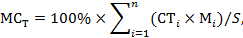  где:n - общее количество наименований товаров, поставляемых поставщиком в целях исполнения договора на поставку товаров;i - порядковый номер товара, поставляемого поставщиком в целях исполнения договора на поставку товаров;CTi - стоимость i-oгo товара;Мi - доля местного содержания в товаре, указанная в сертификате о происхождении товара формы «СТ-KZ»,;Mi = 0, в случае отсутствия сертификата о происхождении товара формы «СТ-KZ», если иное не установлено пунктом 7 настоящей Единой методики расчета организациями местного содержания при закупке товаров, работ и услуг;S - общая стоимость договора.ЗАКАЗЧИК     АО «Петропавловский завод тяжелого машиностроения»  150009 Республика Казахстан   г. Петропавловск, проезд Я. Гашека,1   РНН 481400000677 , Кбе 17БИН 931240000210тел. 8(7152) 42-55-41(приёмная), 42-55-35факс 8(7152) 42-55-30 ОКПО 30482858		   АО «Казкомерцбанк» БИК KZKOKZKXSWIFT ABKZKZKXИИК (KZT) KZ519261701111131000Первый заместитель генерального директора АО «Петропавловский завод                          тяжелого машиностроения»_______________   Ковшов В.В.ПОСТАВЩИК         _____________________________________РНН  ____________________БИН ____________________ ОКПО ________________________БИК ________________________Тел. ________________________  Директор _______________   № договораДата заключения договораОбъём закупкиОбъём закупкиСертификат СТ-КZСертификат СТ-КZСертификат СТ-КZСертификат СТ-КZСертификат СТ-КZСертификат СТ-КZ№ договораДата заключения договорав натуральном выражениив стоимостном выражении, тенге№Серия Код органа выдачиГод выдачиДата выдачиДоля местного содержания12345678910